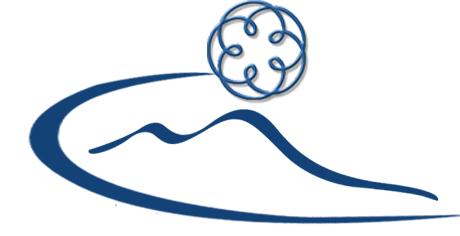 Ordine dei Dottori Commercialisti e degli Esperti Contabili  Circondario del Tribunale di Napoli Ente Pubblico non EconomicoSCHEDA DI ISCRIZIONECorso di aggiornamento professionale per Amministratori di Condominio(D.M.140/2014 art.5 co.2)	Il sottoscritto ............................................................................. 	nato a ............................................................ il ...../...../...........	E-mail ....................................................................................... 	Tel. ........................... Fax ...................... cell. ...........................  iscritto all’ODCEC di..............................................................iscritto al Registro Tirocinanti ODCEC di ..................................esterno (specificare) ............................................................dati per la fatturazione (solo per gli esterni):Intestazione ...........................................................................Via ............................................. Città ..................................cap ....... C.F. ....................................... p.iva..........................chiede di prenotare la propria partecipazione al corsoallego all’uopo copia del pagamento di euro ................data ...................		           Firma .....................................Piazza dei Martiri 30 – 80121 – Napoli - tel. 081/7643787 - formazione@odcec.napoli.it